
Role: Purpose of job: To teach Science to key stage 3 and 4 students achieving positive outcomes for all groups of students. NB:  All post-holders at The White Rose Academies Trust are responsible for improving the outcomes for learners and upholding the ethos of the Academies.  The five principles of the Children’s Act: Every Child Matters guide the work of every adult working at or associated with Leeds East Academy. 
Classroom Teachers - Expectations of all Academy staff:Ensure good and better progress for all students within groups taught through the planning and preparation of high quality lessons which engage, motivate and support learners and adhere to the Academy Teaching and Learning Standard
Strive to deliver a consistently good standard of teaching 
Take responsibility within own teaching areas and in the execution of general duties for the creation of a positive climate for learning which results in positive, respectful attitudes from studentsConsistently apply the academy behaviour policy to support all colleagues in establishing high standards of behaviour from students, and in order that students have parity of treatment and expectations in all areas of the academy
Assess, record and report on the development, progress and attainment of students within the department Team and Academy ARR schedule
In consultation with the Head of Department, contribute to the planning, design and production of good quality teaching materials and resources, appropriate to age and ability, in accordance with the Department Development Plan
Be a home-team coach for a specified group of students, establishing the rapport necessary to support their social, emotional and citizenship education and development
Within the Department Team, make a strong contribution to agreed PSHCE areas as designated to the subject area through ‘immersion’ curriculum experiences
Contribute to the wider life of the academy by participating in the provision of Extension, Enrichment and Enhancement activities through the planned programme
Attend meetings, including parents’ consultation sessions, and fulfil duties on rotas as specified in the Staff Handbook
Implement all Academy policies with regard to registration, student absence, student uniform, use of planners and other routines detailed in the staff handbook
Observe Academy rules relating to the safeguarding of students, health and safety requirements, and equality policies
Participate in full staff and department meetings, actively contributing to Academy decision making and consultation procedures
Participate fully in the Academy Performance Management process, engaging in professional development activities which enhance personal performance, fulfil personal potential and contribute effectively to the implementation of the Academy’s goal to be an outstanding place of learning
Uphold the professional standards of dress, behaviour, attitudes and team spirit which will ensure the Leeds East Academy is a pleasant, positive place to learn and work
Equal Opportunities:To promote equal opportunities in Education in Order that all children and families will gain optimum benefit from the service providedTo promote and ensure that all students and young people are happy, healthy, safe, successful and achieve economic wellbeingGeneric Staff Requirements:Uphold the professional standards expected of every member of Academy staff in all dealings with colleagues, students, parents / carers and the wider communityAdhere to the principles expressed in the aims of the Academy and its mission statementActively contribute to the continued development of the Academy by attending training, participating in relevant meetings, and putting forward ideas for improvementBe a positive, collaborative team memberComplete morning, Break and after school duties as requiredApply Academy policies in all aspects of the roleKeep up to date with all aspects of the safeguarding children policy as it applies to the postWhilst every effort has been made to explain the main duties and responsibilities for the post, each individual task undertaken may not be identified, especially in the context of a new and growing Academy which requires flexibility in all of its employees. This job description is current at the date shown but, in consultation with the postholder, may be changed by the Principal to reflect or anticipate changes in the job commensurate with the grade and job title.All postholders are accountable through the The White Rose Academies Trust Performance Management Policy.  The Governors and Principals of The White Rose Academies Trust are committed to safeguarding and promoting the welfare of children and young people and ensuring that safer recruiting procedures are in place.The White Rose Academies Trust is committed to safeguarding and promoting the welfare of its students and expect all staff and volunteers to share the commitment. Appointments will be subject to Safer Recruitment Procedures and a DBS check. We promote diversity and want a workforce which reflects the population of Leeds.  Applications are welcome from all, irrespective of sex, sexuality, race, religion, marital status, age or disability.This job description will be reviewed annually. The post-holder may be required to take on additional responsibilities when necessary to ensure the effective running of the Academy.
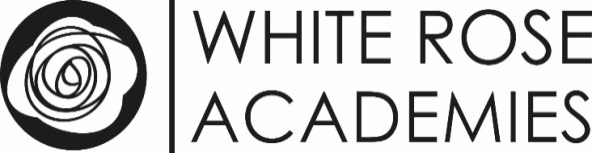 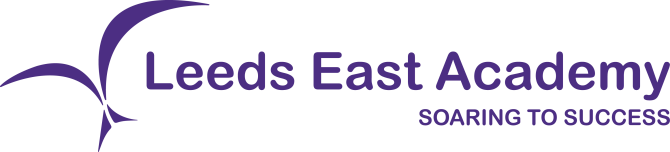 Job SpecificationAcademy :Leeds East AcademyJob Title:Teacher of ScienceGrade:MPS/UPS Accountable to:Head of Science
SignedDated